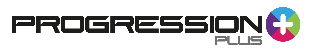 A horticulture, arboriculture and forestry student at Brinsbury College who is looking for an employment opportunity. Relevant experience in pruning, mowing, weeding and landscaping. Excellent team working ability. Good level of physical fitness and willing to work flexible hours. Confident, trustworthy and hard-working with a good sense of humour. Level 2 IT student at Chichester College who is looking for part-time work in order to gain experience and develop my IT skills, particularly in programming. Good working knowledge of Microsoft Office and Adobe software packages. Flexible with working hours and willing to undertake any further training. Good at taking instructions and working with others positively. Customer-focused with a helpful and friendly nature.A Level Law student who is looking to gain work experience supporting a legal team in an office environment. Friendly, approachable and experienced with delivering an excellent customer service. Highly organised, methodical and computer literate, I am able to touch-type and work at a face pace. I would welcome an opportunity to support a legal team in an office environment.A business student at Chichester College who is experienced in retail roles. I am keen to develop my skills within business and customer services through an apprenticeship opportunity. Approachable and friendly in nature, I work well both independently and as part of a team. Able to communicate clearly and positively. Willing to undergo further training and am flexible with working hours.Level 3 Performing Arts student at Chichester College who is looking to gain part time work. Polite and presentable with an appreciation for delivering excellent customer service. Works well using own initiative. Friendly, approachable and able to work well as part of a team. Willing to train, learn new skills and work flexibly.A hard working individual with good IT skills, particularly in coding and character-building. Currently using Adobe Photoshop and other graphics software packages to help build a website. Looking for an apprenticeship opportunity within the graphics and IT industry in order to further develop existing skills, knowledge and experience.I am coming towards the end of my Access to Farriery course at Chichester College and am looking to progress on to an apprenticeship within the industry. Using strong hand-forging and welding skills, I am capable of completing a large range of farriery tasks. I hold valid a CSCS card, which demonstrates my ability to work safely and responsibly in a workshop setting. I am hard-working in nature as well as being punctual and reliable.Level 2 Motor Vehicle Maintenance qualified individual who is looking for an apprenticeship opportunity. Keen to apply knowledge gained at college in a work-based setting. Excellent communication and problem-solving skills as well as being a strong team player. Polite, well-mannered and confident when working with new people and customers.